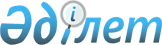 Об утверждении Правил использования безнадзорных животных поступивших в коммунальную собственность
					
			Утративший силу
			
			
		
					Постановление Исатайского районного акимата Атырауской области от 26 мая 2014 года № 83. Зарегистрировано Департаментом юстиции Атырауской области 2 июня 2014 года № 2926. Утратило силу постановлением акимата Исатайского района Атырауской области от 02 апреля 2015 года № 63      Сноска. Утратило силу постановлением акимата Исатайского района Атырауской области от 02.04.2015 № 63 (вводится в действие по истечении десяти календарных дней после дня его первого официального опубликования).

      Примечание РЦПИ:

      В тексте сохранена авторская орфография и пунктуация.

      В соответствии со статьей 246 Гражданского кодекса Республики Казахстан от 27 декабря 1994 года, с подпунктом 22) статьи 18 и со статьей 31 Закона Республики Казахстан от 1 марта 2011 года "О государственном имуществе", подпунктом 2) Нарын таңы" от 19.06.2014 г.пункта 1 статьи 31 Закона Республики Казахстан от 23 января 2001 года "О местном государственном управлении и самоуправлении в Республике Казахстан", акимат Исатайского района ПОСТАНОВЛЯЕТ:

      1.  Утвердить прилагаемые Правила использования безнадзорных животных поступивших в коммунальную собственность.
      2.  Контроль за исполнением настоящего постановления возложить на заместителя акима района Куанышкереева А.К.
      3.  Настоящее постановление вступает в силу со дня государственной регистрации в органах юстиции и вводится в действие по истечении десяти календарных дней после дня его первого официального опубликования.


 Правила использования безнадзорных животных поступивших в коммунальную собственность 1. Общие правила
      1.  Настоящие Правила разработаны в соответствии с Гражданском кодексом Республики Казахстан 27 декабря 1994 года, Законом Республики Казахстан от 1 марта 2011 года "О государственном имуществе" и Законом Республики Казахстан от 23 января 2001 года "О местном государственном управлении и самоуправлении в Республике Казахстан" и определяют порядок использования безнадзорных животных поступивших в коммунальную собственность.
      2.  Если в течении шести месяцев с момента заявления о задержании рабочего и крупного рогатого скота и двух месяцев – других домашних животных их собственник не будет обнаружен и не заявит о своем праве на них, право собственности на этих животных переходит к лицу, у которого они находились на содержании и в пользовании.
      3.  При отказе этого лица от приобретения в собственность содержавшихся у него животных, они поступают в коммунальную собственность.

 2. Учет, оценка, хранение и использование безнадзорных животных поступивших в районную коммунальную собственность      4.  Для дальнейшего использования животных, поступивших в районную коммунальную собственность, проводится их занесение в перечень районного коммунального имущества и оценка. После осуществления оценки, животные на основании постановления акимата района закрепляются на баланс аппаратов соответствующих акимов. Работы по занесению в перечень и оценке, а так же принятие на баланс производится в порядке определяемом Правительством Республики Казахстан, на основе акта описи, оценки и (или) приема-передачи Имущества (далее – Акт описи).
      5.  Расходы по учету, оценке, хранению и использованию животных осуществляются за счет средств местного бюджета.
      6.  Животные, поступившие в районную коммунальную собственность, закрепляются для временного содержания за физическими или юридическими лицами, определяемыми местным исполнительным органом на основе договора заключенного с государственным учреждением "Исатайский районный отдел экономики и финансов".
      7.  При определении лиц, у которых будут временно содержаться животные, учитываются необходимые условия для содержания животных.
      8. 8. Лица, которым были переданы животные на содержание и в пользование, отвечают за гибель и порчу животных лишь при наличии вины и в пределах стоимости этих животных.
      9.  Животные, поступившие в районную коммунальную собственность, используются в соответствии с действующим законодательством Республики Казахстан.
      10.  Способ дальнейшего использования животных, поступивших в районную коммунальную собственность, в каждом конкретном случае решает комиссия, созданная постановлением акимата района (далее – комиссия) в течении срока временного содержания, Решение комиссии оформляется протоколом.

 3. Порядок возврата животных прежнему собственнику      11.  В случае явки прежнего собственника животных после их перехода в государственную собственность прежний собственник вправе при наличии обстоятельств, свидетельствующих о сохранении к нему привязанности со стороны этих животных или жестоком либо ином не надлежащем обращении с ними нового собственника, требовать их возврата ему на условиях, определяемых по соглашению с соответствующим местным исполнительным органам района, а при недостижении согласия – в судебном порядке.

 4. Заключительные положения      12.  Средства от продажи животных, в порядке определяемом законодательством полностью засчитываются в доход местного бюджета.

					© 2012. РГП на ПХВ «Институт законодательства и правовой информации Республики Казахстан» Министерства юстиции Республики Казахстан
				
      Аким района

Н. Ожаев
Утверждено постановлением акимата района от 26 мая 2014 года № 83